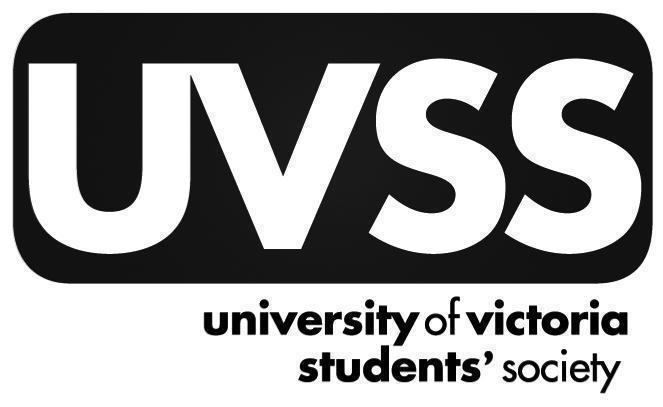 MINUTESUniversity of Victoria Students’ SocietyApril 3, 2023 – Zoom, 6pm
Join Zoom Meeting: https://uvic.zoom.us/j/85170872876Meeting ID: 851 7087 2876Attendance: Tran, Williams, Morisho, Adachi, Cooke, Chaćon, Pangburn, Mclean, Berman, Powell, Edwardson, Buchanan Staff: Narvasa, Baidwan, Chugh, Robertson, Macpherson, CampoRegrets: Laureta1.	CALL TO ORDER The meeting was called to order at  6:04 pm.2. 	LIVESTREAMCONSENT MOTION 2023/04/03: 01 - TRANWHEREAS the UVSS Board of Directors values the comfort and privacy of all Board members, and will only proceed with live streaming Board meetings if they pass unanimously; therefore,BIRT the Board approves the livestreaming of the Monday, April 3, 2023 Board meeting on the UVSS Facebook page; and, BIFRT this video be kept on the UVSS Facebook page until the minutes from this meeting are ratified.BIFRT this motion will pass without the need of a vote or seconder through unanimous consent unless objected, where then this motion will need a seconder and a vote. 3. 	LAND ACKNOWLEDGEMENTThe land was acknowledged by Ton Tran.4.	ADOPTION OF AGENDA	a.	Adoption of Agenda  i. 	2023/04/03	MOTION TO ADOPT- COOKE/EDWARDSON		MOTION TO AMEND-COOKE/WILLIAMS to add motion 4		MOTION CARRIED 		MOTION TO AMEND- WILLIAMS/ MORISHO to add reports		MOTION CARRIED		MOTION TO AMEND- BERMAN/MORISHO to add motion 5		MOTION CARRIED		MOTION TO AMEND- COOKE/WILLIAMS to add motion 6		MOTION CARRIED	MOTION CARRIEDb.	Adoption of Minutes i. 	2023/03/20		MOTION TO ADOPT - EDWARDSON/POWELL		MOTION CARRIED Friendly Amendment: In the in-camera motion, the following change was made:BIRT this policy take effect immediately5. 	PRESENTATIONS & ANNOUNCEMENTS
	a.	PRESENTATIONS“The First Peoples House is a Space for Indigenous Students, Staff, Faculty, and Community. “Presentation by Lauren McLean b.	ANNOUNCEMENTS6.	EMAIL MOTIONSMOTION 2023/03/28: - MCLEANWHEREAS On Friday, March 24, 2023 at the Native Students Union’s Annual General Meeting, the following changes (attached) were approved unanimously to our constitution. All content struck through is to be removed. All bolded content is to be added. These changes were approved unanimously by the 18 folks who attended the meeting. WHEREAS These changes have resulted from the collaboration and hard work of the Native Students Union members and thus reflect the needs of future council members, i.e. the need for an updated land acknowledgement, increased flexibility in counselor roles and duties, clarification of definitions and language, etc.BIRT the Board of Directors ratifies all changes to the Native Students Union constitution.BIRFT that all changes will take effect immediately following the closure of the voting period should the motion pass.MOTION CARRIEDIn Favour: Edwardson, Adachi, Vokey, Tran, Holland, Berman, Pangburn, Laureta, Chaćon, Cooke7.	MAIN MOTIONSa.  	Priority business MOTION 2023/04/03: 02 - ADACHI/EDWARDSONWHEREAS the Board allocated $2000 for charitable donationsBE IT RESOLVED that the Board make the following donations to external organisations$500 to the Canadian Red Cross for earthquake relief in Turkey and Syria$500 to the Canadian Red Cross for Humanitarian Aid to Ukraine $500 to the Victoria Native Friendship Center$500 to the Victoria Youth Empowerment Society 	MOTION CARRIEDMOTION 2023/04/03: 03 - BERMAN/ADACHIWHEREAS the NSU Council held their AGMWHEREAS the NSU Council has elected a new board representativeBIRT the Board ratifies Delwyn Marcoux as the new NSU board representativeMOTION CARRIED MOTION 2023/04/03: 04 - COOKE/MORISHOWHEREAS a core value of the UVSS is sustainability,WHEREAS low turnout on the Ecofoot committee has led to difficulties implementing sustainability initiatives in the SUB,BIRT the UVSS Board of Directors approves the recombination of the Finance and Operations Committee and the Ecofoot Committee.	MOTION CARRIED`		MOTION 2023/04/03: 05 - BERMAN/ BUCHANANBIRT the following list of clubs are ratified without funding:UVic Astrophotography ClubMOTION CARRIEDTran steps down as Chair. Berman steps up as Chair.MOTION 2023/04/03: 06 - TRAN/ADACHIBIRT the Board of Directors accepts the resignation of Samuel Holland as a Director at largeMOTION CARRIEDBerman steps down as Chair. Tran steps up as Chair.b.	Old business8.	QUESTION PERIOD (15 mins)9.	REPORTSa.	EXCLUDED MANAGERSb. 	PORTFOLIOS Campaigns and Community RelationsFinance and OperationsOutreach and University RelationsStudent AffairsEventsInternational Student Relationsc. 	COMMITTEES AND COUNCILSElectoralExecutive CommitteeFood Bank & Free StorePeer Support Centred. 	CONSTITUENCY ORGANIZATIONS & NSUGEMNSUSOCCSSDPride CollectiveMOTION TO MOVE IN-CAMERA-EDWARDSON/ADACHIMOTION CARRIEDThe meeting was moved in camera at 6:57 pm. 10.	IN-CAMERAa.     	Legal b.     	Personnel Committee ReportMOTION 2023/04/03: 07 - COOKE/BERMANWHEREAS the UVSS Extended Health and Dental plan usage has increased significantly since the onset of the COVID-19 pandemic; and, WHEREAS the last increase to the fee was made in 2018 which creates an unsustainable financial situation for the Health and Dental Reserve Fund; and, WHEREAS Studentcare recommends that we increase the fees by 5%, which is the maximum amount that is allowed according to UVSS’ Board of Directors Policy and Bylaws; therefore, BIRT that the Board pass a 5% increase to the Enhanced Dental and Health Fees for the year 2023-2024 academic year;MOTION CARRIEDc.	General Discussion MOTION TO MOVE OUT OF -CAMERA- ADACHI/EDWARDSONMOTION The meeting was moved out of camera at 7:15 PM11.	MEETING TIMESThe next meeting scheduled by the Board of Directors is:April 24, 2023 on Zoom (online).12.	ADJOURNMENT 13. 	BOARD DIRECTORS’ REPORTSIzzy Adachi -60 hoursElections (30)HandbillingClassroom TalksSocial Media Promo materialCoordinatingMeetings  (8)GVATxDean MurdockPersonnelExecutive AccountingPolicy DevelopmentIncoming DirectorsMISC  (22)Succession Planning EmailsOffice CleaningAmber Powell- 50.5 hoursUVSS Committees/Internal Meetings (4 hours):Board Meeting Leads MeetingExecutive CommitteeMember Outreach CommitteeCampaigns CommitteeEvents CommitteeFinOps CommitteeUniversity Relations/External Meetings ( 5 hours):Communications meetingsOffice hoursGeneral Communication BookingsLACCommsOngoing Projects/Events/Outreach ( 5 hours) Event planning/bookingClass talksPromo vidsPuppy playtime prepPizza eventAdministrative and Other/Housekeeping ( 36 hours) time offEmails MonitoringWork orders Cheque signingWritingResearchPhone callsDocument writing/editingHousekeepingAdministrative tasksCreating agendasDirectors reportLane O’Hara Cooke - 82 hours UVSS committees/ internal meetings (20 hours) Board meeting Personnel leadsExec gem meeting charlene dalePolicy development Pride rep external meetings (10 hours) Studentcare, SSD, CAL  meetingcampaigning for referendacampaigning/in lieu time (20 hours) Sick day (7 hours)Administrative and Other/Housekeeping (25 hours)prep and research Office hoursEmails Microsoft Teams messages Discord phone callscheque requisitionscheque signingAdministrative tasksOrganisingResearch and Reading/OnboardingPrepping for committee meetings/creating agendas/scheduling meetingsCreating agendas, minutes, and scheduling meetingsNetworkingSarah Buchanan - 8.5 hoursPersonnel - 1.5 hoursMeetingsPins - 7 hoursSetup, Communicating, etc.GraphicsCommsFilmingLily Vokey- 1 hour, 35 min Meetings - (35 min)Events (20 min)Events (15 min)Administrative/Housekeeping- (30 min)Teams/email motions reviewClassroom talks and chatting concerning the elections- (30 min) Jordana Pangburn- 20 hoursPride collectiveInternal meetingsWriting agendasOnline communicationsCircle facilitation 	Online communications Events committee Communication with excluded staffLauren McLean - 21 HoursCommittees, Meetings, and Discussions (11)Board of Directors Meetings (2)ARC Meeting (1)NSU Meetings (6)Personal Meetings (2)Administrative (10)EmailsWriting ReportsPrepping for MeetingsDeborah Berman - 70 hours Meetings & Committees (15.5)Personnel Classroom talks Board meeting Co-op worksite visit Tabling FRACClubs and Course Unions (32)Clubs Policy Emails Cheque Requisitions Course Union Meetings Council prepAdministrative (3)  Elections Correspondence Emails Office hours Cheque signing Advocacy (3)AIR ARCGeneral (16.5) Time off in-lieuSafi Morisho - 3.5 HoursCommunications and meetingsAri Chacon - 4 hoursmeetings 1 houremails 1 hourresearch/coordination/communication 2 hourBunni Williams- 2.5 hoursUniversity Relations/External Meetings (2.5 hours) SAGM (1.5 hours) Budgeting meeting (1 hour)